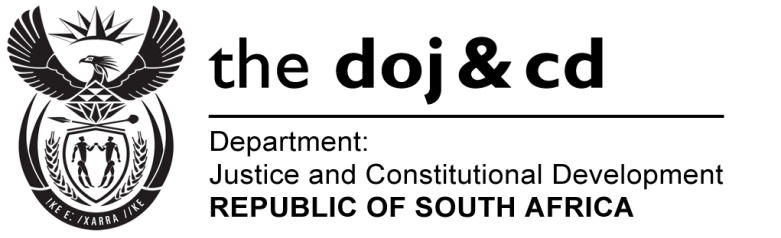 NTIONL SSEMBLY  QUESTION FOR WRITTEN REPLY PRLIMENTRY QUESTION NO.: 3295DTE OF QUESTION: 28 AUGUST 2015DATE OF REPLY: 11 SEPTEMBER 2015Mr J S Malema (EFF) to ask the Minister of Justice and Correctional Services: (1) (a)(i) What total amount did his department spend on his travel costs between Gauteng and Cape Town in the 2014-15 financial year and (ii) how many trips did he undertake between Cape Town and Gauteng in the specified financial year and (b) what total amount did his department spend on (i) hotel and (ii) residential or other accommodation for him in (aa) Cape Town and (bb) Pretoria in the 2014-15 financial year; (2) (a)(i) what total amount did his department spend on each Deputy Minister’s travel costs between Gauteng and Cape Town in the 2014-15 financial year and (ii) how many trips between Gauteng and Cape Town did each Deputy Minister undertake in the specified financial year and (b) what total amount did his department spend on (i) hotel and (ii) residential or other accommodation for each Deputy Minister in (aa) Cape Town and (bb) Pretoria in the 2014-15 financial year?        NW3902EREPLY:(1)(a) (i)   The Department spent R479 694 on my air travel costs between  and  for the 2014/15 financial year; and R508 844 for car rentals, which comes to a total of R988 538;(ii)   I undertook 47 trips between  and  to attend Parliamentary business in  for the specified financial year;(b)(i)   I spent R32 023 on hotel accommodation; and(ii)   regarding residential and other accommodation, this information is not readily available, as I live in my own house in ,  when in ; and I live in the   in  when in Parliamentary session in .(2)(a)(i)   Regarding the costs of the Deputy Minister of Justice and Constitutional Development, the Department spent an amount of R202 926 on air travel for 2014/15 and R154 662 for car rentals, which comes to a total of R357 588;(ii)   67 trips were undertaken between  and  by the Deputy Minister of Justice and Constitutional Development;(b)(i) An amount of R972.00 was spent on hotel accommodation for the relevant Deputy Minister; and(ii)   regarding residential and other accommodation, this information is not readily available, as the Deputy Minister of Justice and Constitutional Development lives in his own house in ; and he lives in the   in  when in Parliamentary session in .